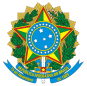 MINISTÉRIO DA EDUCAÇÃOUNIVERSIDADE FEDERAL FLUMINENSENOME DA UNIDADE SUPERIORNOTA TÉCNICA Nº XX/2022/SIGLA DA UNIDADE/ SIGLA DA UNIDADE SUPERIOR /UFFRef.: Processo nº 23069.000000/2022-00Publicação de atos administrativos no Boletim de Serviço da Universidade Federal Fluminense (UFF).SUMÁRIO EXECUTIVOTrata-se de Nota Técnica de cunho orientativo, com o objetivo de esclarecer acerca da adequada interpretação sobre a Instrução Normativa SDC/UFF nº XX, de xxxxxx de xxxx que dispõe xxxxxxxxxxxxxxxxxxxxxxxxxxxxxxxxxxxxxxxxxxxxxxxxxxxxxxxxxxxxxxxxxxxxxxxxxxxxxxxxxxxxxxxxxANÁLISEA orientação se faz necessária em virtude do intenso debate surgido após a publicação do Decreto nº 10.139, de 28 de novembro de 2019 que dispõe sobre xxxxxxxxxxxxxxxxxxxxxxxxxxxO art. XX do referido Decreto diz que:xxxxxxxxxxxxxxxxxxxxxxxxxxxxxxxxxxxxxxxxxxxxxxxxxxxxxxxxxxxxxxxxxxxxxxxxxxxxxxxxxxxxxxxxxxxxxxxxxxxxxxxxxxxxxxxxxxxxxxxxxxxxxxxxxxxxxxxxxxxxxxxxxxxxxxxxxxxxxxxxxxxxxxxxxxxxxxxxxxxxxxxxxxxxxxxxxxxxxxxxxxxxxxxxxx.É importante esclarecer que os atos administrativos publicados no Boletim de Serviço da UFF são de inteira responsabilidade das áreas xxxxxxxxxxxxxxxxxxxxxxxxxxxxxxxxxxxxxxxxxxxxxxxxxxCONCLUSÃO:Ante o exposto, resta evidenciado que “a luz das disposições do Decreto nº 10.139.....................xxxxxxxxxxxxxxxxxxxxxxxxxxxxxxxxxxxxxxxxxxxxxxxxxxxxxxxxxxxxxxxxxxxxxxxxxxxxxxxxxxxxxxxxxxxxxxxxxxxxxxxxxxxxxxxxxxxxxxxxxxxxxxxxxxxxxxxxxxxxxxxxxxxxxxxxxxxxxxxxxxxxxxxxxxxxxxxxxxxxxxxxxxxxxxxxxxxxxxxxxxxxxxxxxxxxxxxxxxxxxxxxxxxxxxxxxxxxxxxxxxxxxxxxxxxxxxxxxxxxxxxxxxxxxxxxxxxxxxxxxxxxxxxxxxxxxxxxxxxxxxxxxxxxxxxxxxxxxxxxxxxxxxxxxxxxxxxxxxxxxxxxxxxxxxxxxxxxxxxxxxxxxxxxxxxxxxxxxxxxxxxxxxxxxxxxxxxxxxxxxxxxxxxxxxxxxxxxxxxxxxxxxxxxxxxxxxxRECOMENDAÇÃORecomenda-se o registro da presente Nota Técnica para fundamentar o esclarecimento de eventuais questionamentos sobre o tema.À consideração superior.Niterói, XX de xxxxxxxx de 2022.Assina(m) a presente Nota Técnica:(espaço para assinatura)Nome completoCargo(espaço para assinatura)Nome completoCargo(espaço para assinatura)Nome completoCargo(espaço para assinatura)Nome completoCargo